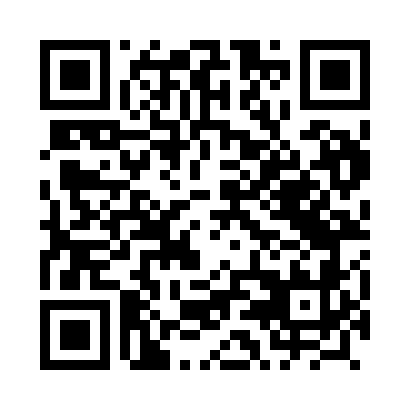 Prayer times for Bialymin, PolandWed 1 May 2024 - Fri 31 May 2024High Latitude Method: Angle Based RulePrayer Calculation Method: Muslim World LeagueAsar Calculation Method: HanafiPrayer times provided by https://www.salahtimes.comDateDayFajrSunriseDhuhrAsrMaghribIsha1Wed2:335:0812:365:448:0510:282Thu2:295:0612:365:458:0710:323Fri2:255:0412:365:468:0810:354Sat2:235:0212:365:478:1010:385Sun2:225:0112:365:488:1210:426Mon2:214:5912:365:498:1310:427Tue2:204:5712:365:508:1510:438Wed2:204:5512:355:518:1710:449Thu2:194:5312:355:528:1810:4410Fri2:184:5212:355:538:2010:4511Sat2:184:5012:355:548:2110:4612Sun2:174:4812:355:558:2310:4613Mon2:164:4712:355:568:2510:4714Tue2:164:4512:355:578:2610:4815Wed2:154:4412:355:588:2810:4816Thu2:144:4212:355:598:2910:4917Fri2:144:4112:355:598:3110:5018Sat2:134:3912:356:008:3210:5019Sun2:134:3812:366:018:3410:5120Mon2:124:3712:366:028:3510:5221Tue2:124:3512:366:038:3710:5222Wed2:114:3412:366:048:3810:5323Thu2:114:3312:366:058:3910:5424Fri2:104:3212:366:058:4110:5425Sat2:104:3012:366:068:4210:5526Sun2:104:2912:366:078:4310:5527Mon2:094:2812:366:088:4510:5628Tue2:094:2712:366:088:4610:5729Wed2:094:2612:366:098:4710:5730Thu2:084:2512:376:108:4810:5831Fri2:084:2512:376:108:5010:58